ELENCO DELLE ATTIVITA’ COMMERCIALI DI SORAGNA CHE EFFETTUANO IL SERVIZIO GRATUITO DI CONSEGNA A DOMICILIO: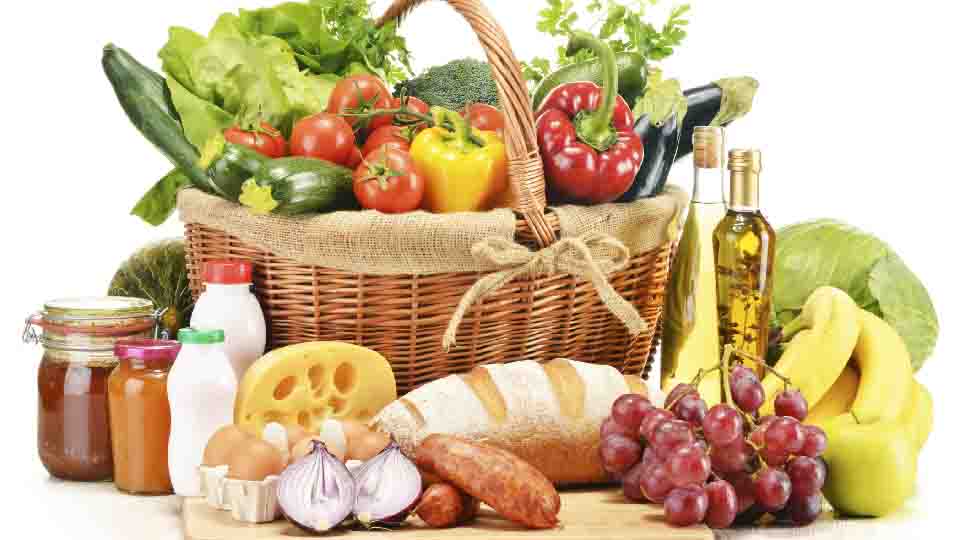 DITTEGENEREINDIRIZZICASEIFICIO SOCIALE PONGENNARO CASEIFICIOTel: 0524 597065CASEIFICIO “DI SORAGNA”strada per Diolo, 118 CASEIFICIOTel. 0524 599073CONAD SORAGNA SUPERMERCATOTel: 0524 597130AZZALI FABIOCARNE EQUINATel: 3480824103DISCOUNT DI PIU SUPERMERCATOTel: 0524 596344MONTANA GOURME’ ALIMENTARI Tel: 0524 520415MACCHIAVELLI BARBARAORTOFRUTTA0524 597055FARMACIA PELIZZAFARMACIATel. 0524 597022FARMACIA BALDIFARMACIA0524599388DALCO’ DANIELAGASTRONOMIA3331543952MENNA ALESSANDRO MACELLERIA0524598096PANETTERIA SACCANIPANETTERIA0521975044